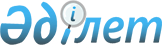 Спорт саласында маманданатын Қазақстан Республикасы Қарулы Күштерінің мемлекеттік мекемесі ақылы негізде көрсететін қызметтерге тарифтерді бекіту туралыҚазақстан Республикасы Қорғаныс министрінің 2017 жылғы 3 тамыздағы № 412 бұйрығы. Қазақстан Республикасының Әділет министрлігінде 2017 жылғы 7 қыркүйекте № 15624 болып тіркелді.
      Ескерту. Бұйрықтың тақырыбы жаңа редакцияда – ҚР Қорғаныс министрінің 01.07.2020 № 305 (алғашқы ресми жарияланған күнінен кейін күнтізбелік он күн өткен соң қолданысқа енгізіледі) бұйрығымен.
      "Қазақстан Республикасының қорғанысы және Қарулы Күштері туралы" 2005 жылғы 7 қаңтардағы Қазақстан Республикасының Заңы 24-бабының 3-тармағына сәйкес БҰЙЫРАМЫН:
      1. Спорт саласында маманданатын Қазақстан Республикасы Қарулы Күштерінің мемлекеттік мекемесі ақылы негізде көрсететін қызметтерге тарифтер бекітілсін.
      Ескерту. 1-тармақ жаңа редакцияда – ҚР Қорғаныс министрінің 01.07.2020 № 305 (алғашқы ресми жарияланған күнінен кейін күнтізбелік он күн өткен соң қолданысқа енгізіледі) бұйрығымен.


      2. Қазақстан Республикасы Қорғаныс министрлігінің Спорт комитеті – Армия орталық спорт клубы Қазақстан Республикасының заңнамасында белгіленген тәртіппен:
      1) осы бұйрықты Қазақстан Республикасының Әділет министрлігінде мемлекеттік тіркеуді;
      2) осы бұйрықтың көшірмесін мемлекеттік тіркелген күннен бастап күнтізбелік он күн ішінде қағаз және электрондық түрде қазақ және орыс тілдерінде Қазақстан Республикасы нормативтік құқықтық актілерінің эталондық бақылау банкінде ресми жариялау және еңгізу үшін Қазақстан Республикасы Әділет министрлігінің "Республикалық құқықтық ақпарат орталығы" шаруашылық жүргізу құқығындағы республикалық мемлекеттік кәсіпорнына жолдауды;
      3) осы бұйрықты алғашқы ресми жарияланғанынан кейін Қазақстан Республикасы Қорғаныс министрлігінің интернет-ресурсында орналастыруды;
      4) мемлекеттік тіркелген күннен бастап күнтізбелік он күн ішінде осы тармақтың 1), 2) және 3) тармақшаларында көзделген іс-шаралардың орындалуы туралы мәліметтерді Қазақстан Республикасы Қорғаныс министрлігінің Заң департаментіне жолдауды қамтамасыз етсін. 
      3. Осы бұйрықтың орындалуын бақылау Қорғаныс министрінің бірінші орынбасары – Қазақстан Республикасы Қарулы Күштері Бас штабының бастығына жүктелсін.
      4. Осы бұйрық лауазымды адамдарға, оларға қатысты бөлігінде жеткізілсін.
      5. Осы бұйрық алғашқы ресми жарияланған күнінен кейін күнтізбелік он күн өткен соң қолданысқа енгізіледі.  Спорт саласында маманданатын Қазақстан Республикасы Қарулы Күштері мемлекеттік мекемесінің ақылы негізде көрсетілетін қызметтеріне тарифтер
      Ескерту. Тарифтер жаңа редакцияда – ҚР Қорғаныс министрінің 14.09.2021 № 628 (алғашқы ресми жарияланған күнінен кейін күнтізбелік он күн өткен соң қолданысқа енгізіледі) бұйрығымен.
					© 2012. Қазақстан Республикасы Әділет министрлігінің «Қазақстан Республикасының Заңнама және құқықтық ақпарат институты» ШЖҚ РМК
				
      Қазақстан Республикасының
Қорғаныс министрі
генерал-полковник

С. Жасұзақов
Қазақстан Республикасы
Қорғаныс министрінің
2017 жылғы 3 тамыздағы
№ 412 бұйрығымен 
бекітілді
Р/с

№
Мекеменің (филиалдың) атауы
Көрсетілетін қызметтер атауы
Құны (теңге)
Құны (теңге)
Құны (теңге)
Құны (теңге)
Р/с

№
Мекеменің (филиалдың) атауы
Көрсетілетін қызметтер атауы
1 сағаттан айына 12 сабақ
1 сағаттан айына 12 сабақ
бір рет болу
бір рет болу
Р/с

№
Мекеменің (филиалдың) атауы
Көрсетілетін қызметтер атауы
ересек адам
балалар
ересек адам
балалар
043-ші көрсетілетін қызметтер түрі – Дене шынықтыру-сауықтыру және спорттық қызметтер
043-ші көрсетілетін қызметтер түрі – Дене шынықтыру-сауықтыру және спорттық қызметтер
043-ші көрсетілетін қызметтер түрі – Дене шынықтыру-сауықтыру және спорттық қызметтер
043-ші көрсетілетін қызметтер түрі – Дене шынықтыру-сауықтыру және спорттық қызметтер
043-ші көрсетілетін қызметтер түрі – Дене шынықтыру-сауықтыру және спорттық қызметтер
043-ші көрсетілетін қызметтер түрі – Дене шынықтыру-сауықтыру және спорттық қызметтер
043-ші көрсетілетін қызметтер түрі – Дене шынықтыру-сауықтыру және спорттық қызметтер
1
Спорт комитеті – Орталық спорт клубы
Тренажер залындағы дене шынықтыру-сауықтыру қызметтері
8 000
8 000
1
Спорт комитеті – Орталық спорт клубы
Жүзу бассейніндегі дене шынықтыру-сауықтыру қызметтері
11 000
8 000
1 200
700
1
Спорт комитеті – Орталық спорт клубы
Спорт залындағы және жүгіру жолағындағы дене шынықтыру-сауықтыру қызметтері
6 000
6 000
2
Оқу-жаттықтыру орталығы (филиал, Алматы облысы, Панфилов к.)
Спорт және ойын залындағы дене шынықтыру-сауықтыру қызметтері
3 000
3 000
2
Оқу-жаттықтыру орталығы (филиал, Алматы облысы, Панфилов к.)
Жүзу бассейніндегі дене шынықтыру-сауықтыру қызметтері
10 000
6 000
1 200
700
044-ші көрсетілетін қызметтер түрі – Қарулы Күштерге ведомстволық тиесілігі жоқ жеке және заңды тұлғалардың спорттық іс-шараларды ұйымдастыруы және өткізуі бойынша көрсетілетін қызметтер (жарыстарды, арнайы кешенді спорттық іс-шараларды ұйымдастыру және өткізу)
044-ші көрсетілетін қызметтер түрі – Қарулы Күштерге ведомстволық тиесілігі жоқ жеке және заңды тұлғалардың спорттық іс-шараларды ұйымдастыруы және өткізуі бойынша көрсетілетін қызметтер (жарыстарды, арнайы кешенді спорттық іс-шараларды ұйымдастыру және өткізу)
044-ші көрсетілетін қызметтер түрі – Қарулы Күштерге ведомстволық тиесілігі жоқ жеке және заңды тұлғалардың спорттық іс-шараларды ұйымдастыруы және өткізуі бойынша көрсетілетін қызметтер (жарыстарды, арнайы кешенді спорттық іс-шараларды ұйымдастыру және өткізу)
044-ші көрсетілетін қызметтер түрі – Қарулы Күштерге ведомстволық тиесілігі жоқ жеке және заңды тұлғалардың спорттық іс-шараларды ұйымдастыруы және өткізуі бойынша көрсетілетін қызметтер (жарыстарды, арнайы кешенді спорттық іс-шараларды ұйымдастыру және өткізу)
044-ші көрсетілетін қызметтер түрі – Қарулы Күштерге ведомстволық тиесілігі жоқ жеке және заңды тұлғалардың спорттық іс-шараларды ұйымдастыруы және өткізуі бойынша көрсетілетін қызметтер (жарыстарды, арнайы кешенді спорттық іс-шараларды ұйымдастыру және өткізу)
044-ші көрсетілетін қызметтер түрі – Қарулы Күштерге ведомстволық тиесілігі жоқ жеке және заңды тұлғалардың спорттық іс-шараларды ұйымдастыруы және өткізуі бойынша көрсетілетін қызметтер (жарыстарды, арнайы кешенді спорттық іс-шараларды ұйымдастыру және өткізу)
044-ші көрсетілетін қызметтер түрі – Қарулы Күштерге ведомстволық тиесілігі жоқ жеке және заңды тұлғалардың спорттық іс-шараларды ұйымдастыруы және өткізуі бойынша көрсетілетін қызметтер (жарыстарды, арнайы кешенді спорттық іс-шараларды ұйымдастыру және өткізу)
Р/с

№
Мекеменің (филиалдың) атауы
Көрсетілетін қызметтер атауы
Көрсетілетін қызметтер атауы
Көрсетілетін қызметтер атауы
Құны (теңге)
Құны (теңге)
3
Спорт комитеті – Орталық спорт клубы
Бір спортшыға оқу-жаттықтыру жиындарын ұйымдастыру және өткізу (тұру және спорттық объектілерде жаттығу процесі), 1 тәулік үшін
Бір спортшыға оқу-жаттықтыру жиындарын ұйымдастыру және өткізу (тұру және спорттық объектілерде жаттығу процесі), 1 тәулік үшін
Бір спортшыға оқу-жаттықтыру жиындарын ұйымдастыру және өткізу (тұру және спорттық объектілерде жаттығу процесі), 1 тәулік үшін
3 000
3 000
3
Спорт комитеті – Орталық спорт клубы
Бір спортшыға оқу-жаттықтыру жиындарын ұйымдастыру және өткізу (тұру, тамақтану, спорттық объектілерде жаттығу процесі және трансфер), 1 тәулік үшін
Бір спортшыға оқу-жаттықтыру жиындарын ұйымдастыру және өткізу (тұру, тамақтану, спорттық объектілерде жаттығу процесі және трансфер), 1 тәулік үшін
Бір спортшыға оқу-жаттықтыру жиындарын ұйымдастыру және өткізу (тұру, тамақтану, спорттық объектілерде жаттығу процесі және трансфер), 1 тәулік үшін
6 000
6 000
3
Спорт комитеті – Орталық спорт клубы
Спорт залында спорттық іс-шараларды ұйымдастыру және өткізу, 1 сағат үшін
Спорт залында спорттық іс-шараларды ұйымдастыру және өткізу, 1 сағат үшін
Спорт залында спорттық іс-шараларды ұйымдастыру және өткізу, 1 сағат үшін
15 000
15 000
3
Спорт комитеті – Орталық спорт клубы
Кіші спорт залында және ойын залында спорттық іс-шараларды ұйымдастыру және өткізу, 1 сағат үшін
Кіші спорт залында және ойын залында спорттық іс-шараларды ұйымдастыру және өткізу, 1 сағат үшін
Кіші спорт залында және ойын залында спорттық іс-шараларды ұйымдастыру және өткізу, 1 сағат үшін
5 000
5 000
3
Спорт комитеті – Орталық спорт клубы
Футбол алаңында және жүгіру жолағында спорттық іс-шараларды ұйымдастыру және өткізу, 1 сағат үшін
Футбол алаңында және жүгіру жолағында спорттық іс-шараларды ұйымдастыру және өткізу, 1 сағат үшін
Футбол алаңында және жүгіру жолағында спорттық іс-шараларды ұйымдастыру және өткізу, 1 сағат үшін
25 000
25 000
3
Спорт комитеті – Орталық спорт клубы
Мини-футбол алаңында спорттық іс-шараларды ұйымдастыру және өткізу, 1 сағат үшін
Мини-футбол алаңында спорттық іс-шараларды ұйымдастыру және өткізу, 1 сағат үшін
Мини-футбол алаңында спорттық іс-шараларды ұйымдастыру және өткізу, 1 сағат үшін
12 500
12 500
3
Спорт комитеті – Орталық спорт клубы
Жүзу бассейнінде спорттық іс-шараларды ұйымдастыру және өткізу, 1 сағат үшін
Жүзу бассейнінде спорттық іс-шараларды ұйымдастыру және өткізу, 1 сағат үшін
Жүзу бассейнінде спорттық іс-шараларды ұйымдастыру және өткізу, 1 сағат үшін
12 000
12 000
4
Оқу-жаттықтыру орталығы (филиал, Алматы облысы, Панфилов к.)
Бір спортшыға оқу-жаттықтыру жиындарын ұйымдастыру және өткізу (спорттық жабдық пен спорттық құрылысты ұсынумен тұру) 1 тәулік үшін
Бір спортшыға оқу-жаттықтыру жиындарын ұйымдастыру және өткізу (спорттық жабдық пен спорттық құрылысты ұсынумен тұру) 1 тәулік үшін
Бір спортшыға оқу-жаттықтыру жиындарын ұйымдастыру және өткізу (спорттық жабдық пен спорттық құрылысты ұсынумен тұру) 1 тәулік үшін
2 000
2 000
4
Оқу-жаттықтыру орталығы (филиал, Алматы облысы, Панфилов к.)
Спорт залында спорттық іс-шараларды ұйымдастыру және өткізу, 1 сағат үшін
Спорт залында спорттық іс-шараларды ұйымдастыру және өткізу, 1 сағат үшін
Спорт залында спорттық іс-шараларды ұйымдастыру және өткізу, 1 сағат үшін
5 000
5 000
4
Оқу-жаттықтыру орталығы (филиал, Алматы облысы, Панфилов к.)
Футбол алаңында спорттық іс-шараларды ұйымдастыру және өткізу, 1 сағат үшін
Футбол алаңында спорттық іс-шараларды ұйымдастыру және өткізу, 1 сағат үшін
Футбол алаңында спорттық іс-шараларды ұйымдастыру және өткізу, 1 сағат үшін
7 000
7 000
4
Оқу-жаттықтыру орталығы (филиал, Алматы облысы, Панфилов к.)
Мини-футбол алаңында спорттық іс-шараларды ұйымдастыру және өткізу, 1 сағат үшін
Мини-футбол алаңында спорттық іс-шараларды ұйымдастыру және өткізу, 1 сағат үшін
Мини-футбол алаңында спорттық іс-шараларды ұйымдастыру және өткізу, 1 сағат үшін
3 500
3 500
4
Оқу-жаттықтыру орталығы (филиал, Алматы облысы, Панфилов к.)
Жүзу бассейнінде спорттық іс-шараларды ұйымдастыру және өткізу, 1 сағат үшін
Жүзу бассейнінде спорттық іс-шараларды ұйымдастыру және өткізу, 1 сағат үшін
Жүзу бассейнінде спорттық іс-шараларды ұйымдастыру және өткізу, 1 сағат үшін
12 000
12 000
5
Оқу-жаттықтыру орталығы (филиал, Ақмола облысы, Щучинск қ.)
Бір спортшыға оқу-жаттықтыру жиындарын ұйымдастыру және өткізу(тұру және спорттық объектілерде жаттығу процесі), 1 тәулік үшін
Бір спортшыға оқу-жаттықтыру жиындарын ұйымдастыру және өткізу(тұру және спорттық объектілерде жаттығу процесі), 1 тәулік үшін
Бір спортшыға оқу-жаттықтыру жиындарын ұйымдастыру және өткізу(тұру және спорттық объектілерде жаттығу процесі), 1 тәулік үшін
3 000
3 000
5
Оқу-жаттықтыру орталығы (филиал, Ақмола облысы, Щучинск қ.)
Бір спортшыға оқу-жаттықтыру жиындарын ұйымдастыру және өткізу (тұру, тамақтану, спорттық объектілерде жаттығу процесі), 1 тәулік үшін
Бір спортшыға оқу-жаттықтыру жиындарын ұйымдастыру және өткізу (тұру, тамақтану, спорттық объектілерде жаттығу процесі), 1 тәулік үшін
Бір спортшыға оқу-жаттықтыру жиындарын ұйымдастыру және өткізу (тұру, тамақтану, спорттық объектілерде жаттығу процесі), 1 тәулік үшін
6 000
6 000
045-ші көрсетілетін қызметтер түрі – Спорттық құрал-жабдықты және спорттық құрылыстарды ұсыну бойынша көрсетілетін қызметтер
045-ші көрсетілетін қызметтер түрі – Спорттық құрал-жабдықты және спорттық құрылыстарды ұсыну бойынша көрсетілетін қызметтер
045-ші көрсетілетін қызметтер түрі – Спорттық құрал-жабдықты және спорттық құрылыстарды ұсыну бойынша көрсетілетін қызметтер
045-ші көрсетілетін қызметтер түрі – Спорттық құрал-жабдықты және спорттық құрылыстарды ұсыну бойынша көрсетілетін қызметтер
045-ші көрсетілетін қызметтер түрі – Спорттық құрал-жабдықты және спорттық құрылыстарды ұсыну бойынша көрсетілетін қызметтер
045-ші көрсетілетін қызметтер түрі – Спорттық құрал-жабдықты және спорттық құрылыстарды ұсыну бойынша көрсетілетін қызметтер
045-ші көрсетілетін қызметтер түрі – Спорттық құрал-жабдықты және спорттық құрылыстарды ұсыну бойынша көрсетілетін қызметтер
Р/с

№
Мекеменің (филиалдың) атауы
Көрсетілетін қызметтер атауы
Көрсетілетін қызметтер атауы
Көрсетілетін қызметтер атауы
Құны (теңге)
Құны (теңге)
6
Спорт комитеті – Орталық спорт клубы
Спорттық құрылысты ұсыну (көркем гимнастикаға арналған спорттық платформа, жекпе-жек күрес залы, спорттың ойын түрлеріне арналған зал, теннис корты, спорт залы, тренажер залы, әскери-қолданбалы және қолданбалы спорт түрлері платформасы), 1 сағат үшін
Спорттық құрылысты ұсыну (көркем гимнастикаға арналған спорттық платформа, жекпе-жек күрес залы, спорттың ойын түрлеріне арналған зал, теннис корты, спорт залы, тренажер залы, әскери-қолданбалы және қолданбалы спорт түрлері платформасы), 1 сағат үшін
Спорттық құрылысты ұсыну (көркем гимнастикаға арналған спорттық платформа, жекпе-жек күрес залы, спорттың ойын түрлеріне арналған зал, теннис корты, спорт залы, тренажер залы, әскери-қолданбалы және қолданбалы спорт түрлері платформасы), 1 сағат үшін
10 000
10 000
6
Спорт комитеті – Орталық спорт клубы
Спорттық құрылысты ұсыну (тир), 1 сағат үшін
Спорттық құрылысты ұсыну (тир), 1 сағат үшін
Спорттық құрылысты ұсыну (тир), 1 сағат үшін
12 000
12 000
6
Спорт комитеті – Орталық спорт клубы
Спорттық құрылысты ұсыну (футбол алаңы), 1 сағат үшін
Спорттық құрылысты ұсыну (футбол алаңы), 1 сағат үшін
Спорттық құрылысты ұсыну (футбол алаңы), 1 сағат үшін
15 000
15 000
6
Спорт комитеті – Орталық спорт клубы
Спорттық құрылысты ұсыну (футбол алаңының жартысы және мини-футбол алаңы), 1 сағат үшін
Спорттық құрылысты ұсыну (футбол алаңының жартысы және мини-футбол алаңы), 1 сағат үшін
Спорттық құрылысты ұсыну (футбол алаңының жартысы және мини-футбол алаңы), 1 сағат үшін
7 500
7 500
6
Спорт комитеті – Орталық спорт клубы
Спорттық құрылысты ұсыну (кіші спорт және ойын залы), 1 сағат үшін
Спорттық құрылысты ұсыну (кіші спорт және ойын залы), 1 сағат үшін
Спорттық құрылысты ұсыну (кіші спорт және ойын залы), 1 сағат үшін
4 000
4 000
6
Спорт комитеті – Орталық спорт клубы
Спорттық құрылысты ұсыну (жүзу бассейні), 1 сағат үшін (1 жолақ)
Спорттық құрылысты ұсыну (жүзу бассейні), 1 сағат үшін (1 жолақ)
Спорттық құрылысты ұсыну (жүзу бассейні), 1 сағат үшін (1 жолақ)
3 000
3 000
6
Спорт комитеті – Орталық спорт клубы
Спорттық құрал-жабдықты ұсыну (татами, даянг, ринг, күрес кілемі) 1 тәулік үшін
Спорттық құрал-жабдықты ұсыну (татами, даянг, ринг, күрес кілемі) 1 тәулік үшін
Спорттық құрал-жабдықты ұсыну (татами, даянг, ринг, күрес кілемі) 1 тәулік үшін
30 000
30 000
7
Оқу-жаттықтыру орталығы (филиал, Алматы облысы, Панфилов к.)
Спорттық құрылысты ұсыну (жүзу бассейні), 1 сағат үшін (1 жолақ)
Спорттық құрылысты ұсыну (жүзу бассейні), 1 сағат үшін (1 жолақ)
Спорттық құрылысты ұсыну (жүзу бассейні), 1 сағат үшін (1 жолақ)
3 000
3 000
7
Оқу-жаттықтыру орталығы (филиал, Алматы облысы, Панфилов к.)
Спорттық құрылысты ұсыну (спорт залы), 1 сағат үшін
Спорттық құрылысты ұсыну (спорт залы), 1 сағат үшін
Спорттық құрылысты ұсыну (спорт залы), 1 сағат үшін
4 000
4 000
7
Оқу-жаттықтыру орталығы (филиал, Алматы облысы, Панфилов к.)
Спорттық құрылысты ұсыну (футбол алаңы), 1 сағат үшін
Спорттық құрылысты ұсыну (футбол алаңы), 1 сағат үшін
Спорттық құрылысты ұсыну (футбол алаңы), 1 сағат үшін
5 000
5 000
8
Оқу-жаттықтыру орталығы (филиал, Ақмола облысы, Щучинск қ.)
Спорттық құрылысты ұсыну (спорт залы), 1 сағат үшін
Спорттық құрылысты ұсыну (спорт залы), 1 сағат үшін
Спорттық құрылысты ұсыну (спорт залы), 1 сағат үшін
6 000
6 000
8
Оқу-жаттықтыру орталығы (филиал, Ақмола облысы, Щучинск қ.)
Спорттық құрал-жабдықты ұсыну (шаңғы-роллерлік трасса, шаңғы, коньки, плюшкалар, велосипедтер), 1 сағат үшін
Спорттық құрал-жабдықты ұсыну (шаңғы-роллерлік трасса, шаңғы, коньки, плюшкалар, велосипедтер), 1 сағат үшін
Спорттық құрал-жабдықты ұсыну (шаңғы-роллерлік трасса, шаңғы, коньки, плюшкалар, велосипедтер), 1 сағат үшін
1 500
1 500
8
Оқу-жаттықтыру орталығы (филиал, Ақмола облысы, Щучинск қ.)
Спорттық құрал-жабдықты ұсыну (скутер, қарда жүретін көлік), 1 сағат үшін
Спорттық құрал-жабдықты ұсыну (скутер, қарда жүретін көлік), 1 сағат үшін
Спорттық құрал-жабдықты ұсыну (скутер, қарда жүретін көлік), 1 сағат үшін
2000
2000
076-шы көрсетілетін қызметтер түрі – Санаторийлік-курорттық қызмет және медициналық оңалту бойынша көрсетілетін қызметтер
076-шы көрсетілетін қызметтер түрі – Санаторийлік-курорттық қызмет және медициналық оңалту бойынша көрсетілетін қызметтер
076-шы көрсетілетін қызметтер түрі – Санаторийлік-курорттық қызмет және медициналық оңалту бойынша көрсетілетін қызметтер
076-шы көрсетілетін қызметтер түрі – Санаторийлік-курорттық қызмет және медициналық оңалту бойынша көрсетілетін қызметтер
076-шы көрсетілетін қызметтер түрі – Санаторийлік-курорттық қызмет және медициналық оңалту бойынша көрсетілетін қызметтер
076-шы көрсетілетін қызметтер түрі – Санаторийлік-курорттық қызмет және медициналық оңалту бойынша көрсетілетін қызметтер
076-шы көрсетілетін қызметтер түрі – Санаторийлік-курорттық қызмет және медициналық оңалту бойынша көрсетілетін қызметтер
Р/с

№
Мекеменің (филиал) атауы
Көрсетілетін қызметтер атауы
Көрсетілетін қызметтер атауы
Көрсетілетін қызметтер атауы
Құны (теңге)
Құны (теңге)
9
Оқу-жаттықтыру орталығы (филиал, Ақмола облысы, Щучинск қ.)
Медициналық қызметтер (суасты душ-массажы)
Медициналық қызметтер (суасты душ-массажы)
Медициналық қызметтер (суасты душ-массажы)
1000
1000
9
Оқу-жаттықтыру орталығы (филиал, Ақмола облысы, Щучинск қ.)
Медициналық қызметтер (Шарко душы)
Медициналық қызметтер (Шарко душы)
Медициналық қызметтер (Шарко душы)
500
500
9
Оқу-жаттықтыру орталығы (филиал, Ақмола облысы, Щучинск қ.)
Медициналық қызметтер (циркуляр, сарқырамалы, төменнен көтерілетін душ)
Медициналық қызметтер (циркуляр, сарқырамалы, төменнен көтерілетін душ)
Медициналық қызметтер (циркуляр, сарқырамалы, төменнен көтерілетін душ)
500
500
9
Оқу-жаттықтыру орталығы (филиал, Ақмола облысы, Щучинск қ.)
Медициналық қызметтер (булы сауна, самырсынды бөшке)
Медициналық қызметтер (булы сауна, самырсынды бөшке)
Медициналық қызметтер (булы сауна, самырсынды бөшке)
2000
2000
9
Оқу-жаттықтыру орталығы (филиал, Ақмола облысы, Щучинск қ.)
Медициналық қызметтер (парафин-озокеритті аппликациялар)
Медициналық қызметтер (парафин-озокеритті аппликациялар)
Медициналық қызметтер (парафин-озокеритті аппликациялар)
600
600
9
Оқу-жаттықтыру орталығы (филиал, Ақмола облысы, Щучинск қ.)
Медициналық қызметтер (СМВ терапия, УЖЖ терапия)
Медициналық қызметтер (СМВ терапия, УЖЖ терапия)
Медициналық қызметтер (СМВ терапия, УЖЖ терапия)
600
600
9
Оқу-жаттықтыру орталығы (филиал, Ақмола облысы, Щучинск қ.)
Медициналық қызметтер (ингаляция)
Медициналық қызметтер (ингаляция)
Медициналық қызметтер (ингаляция)
300
300
9
Оқу-жаттықтыру орталығы (филиал, Ақмола облысы, Щучинск қ.)
Медициналық қызметтер (галокамера)
Медициналық қызметтер (галокамера)
Медициналық қызметтер (галокамера)
400
400
9
Оқу-жаттықтыру орталығы (филиал, Ақмола облысы, Щучинск қ.)
Медициналық қызметтер (жалпы массаж)
Медициналық қызметтер (жалпы массаж)
Медициналық қызметтер (жалпы массаж)
4000
4000
9
Оқу-жаттықтыру орталығы (филиал, Ақмола облысы, Щучинск қ.)
Медициналық қызметтер (МЖА, иық буынының, қол массажы)
Медициналық қызметтер (МЖА, иық буынының, қол массажы)
Медициналық қызметтер (МЖА, иық буынының, қол массажы)
800
800
9
Оқу-жаттықтыру орталығы (филиал, Ақмола облысы, Щучинск қ.)
Медициналық қызметтер (арқа және іш массажы)
Медициналық қызметтер (арқа және іш массажы)
Медициналық қызметтер (арқа және іш массажы)
1000
1000
9
Оқу-жаттықтыру орталығы (филиал, Ақмола облысы, Щучинск қ.)
Медициналық қызметтер (бұлшықетке егілетін инъекциялар)
Медициналық қызметтер (бұлшықетке егілетін инъекциялар)
Медициналық қызметтер (бұлшықетке егілетін инъекциялар)
300
300
9
Оқу-жаттықтыру орталығы (филиал, Ақмола облысы, Щучинск қ.)
Медициналық қызметтер (көктамырға егілетін инъекциялар)
Медициналық қызметтер (көктамырға егілетін инъекциялар)
Медициналық қызметтер (көктамырға егілетін инъекциялар)
1000
1000
9
Оқу-жаттықтыру орталығы (филиал, Ақмола облысы, Щучинск қ.)
Медициналық қызметтер (көктамырға құйылатын инъекциялар)
Медициналық қызметтер (көктамырға құйылатын инъекциялар)
Медициналық қызметтер (көктамырға құйылатын инъекциялар)
1500
1500
9
Оқу-жаттықтыру орталығы (филиал, Ақмола облысы, Щучинск қ.)
Медициналық қызметтер (элекросон)
Медициналық қызметтер (элекросон)
Медициналық қызметтер (элекросон)
600
600
9
Оқу-жаттықтыру орталығы (филиал, Ақмола облысы, Щучинск қ.)
Медициналық қызметтер (физиотерапевт дәрігердің қабылдауы)
Медициналық қызметтер (физиотерапевт дәрігердің қабылдауы)
Медициналық қызметтер (физиотерапевт дәрігердің қабылдауы)
1000
1000
9
Оқу-жаттықтыру орталығы (филиал, Ақмола облысы, Щучинск қ.)
Медициналық қызметтер (кардиолог дәрігердің қабылдауы)
Медициналық қызметтер (кардиолог дәрігердің қабылдауы)
Медициналық қызметтер (кардиолог дәрігердің қабылдауы)
1000
1000
9
Оқу-жаттықтыру орталығы (филиал, Ақмола облысы, Щучинск қ.)
Медициналық қызметтер (ЭКГ)
Медициналық қызметтер (ЭКГ)
Медициналық қызметтер (ЭКГ)
500
500
078-ші көрсетілетін қызметтер түрі – Қонақүй қызметтері
078-ші көрсетілетін қызметтер түрі – Қонақүй қызметтері
078-ші көрсетілетін қызметтер түрі – Қонақүй қызметтері
078-ші көрсетілетін қызметтер түрі – Қонақүй қызметтері
078-ші көрсетілетін қызметтер түрі – Қонақүй қызметтері
078-ші көрсетілетін қызметтер түрі – Қонақүй қызметтері
078-ші көрсетілетін қызметтер түрі – Қонақүй қызметтері
Р/с №
Мекеменің (филиалдың) атауы
Көрсетілетін қызметтер атауы
Көрсетілетін қызметтер атауы
Көрсетілетін қызметтер атауы
Құны (теңге)
Құны (теңге)
10
Оқу-жаттықтыру орталығы (филиал, Ақмола облысы, Щучинск қ.)
Екі орынды стандарт, 1 тәулік үшін
Екі орынды стандарт, 1 тәулік үшін
Екі орынды стандарт, 1 тәулік үшін
5 000
5 000
10
Оқу-жаттықтыру орталығы (филиал, Ақмола облысы, Щучинск қ.)
Люкс, 1 тәулік үшін
Люкс, 1 тәулік үшін
Люкс, 1 тәулік үшін
7 500
7 500
11
Спорт комитеті –Орталық спорт клубы
Бір орын, 1 тәулік үшін
Бір орын, 1 тәулік үшін
Бір орын, 1 тәулік үшін
2 500
2 500
11
Спорт комитеті –Орталық спорт клубы
Бір орынды стандарт, 1 тәулік үшін
Бір орынды стандарт, 1 тәулік үшін
Бір орынды стандарт, 1 тәулік үшін
4 000
4 000
11
Спорт комитеті –Орталық спорт клубы
Екі орынды стандарт, 1 тәулік үшін
Екі орынды стандарт, 1 тәулік үшін
Екі орынды стандарт, 1 тәулік үшін
5 000
5 000